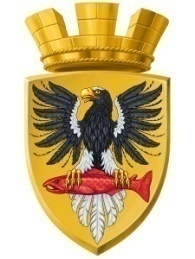                           Р О С С И Й С К А Я   Ф Е Д Е Р А Ц И ЯКАМЧАТСКИЙ КРАЙП О С Т А Н О В Л Е Н И ЕАДМИНИСТРАЦИИ ЕЛИЗОВСКОГО ГОРОДСКОГО ПОСЕЛЕНИЯот 05.  04.  2016					       №   279  -п       г. ЕлизовоРуководствуясь п.2 ст. 3.3 Федерального закона от 25.10.2001 N 137-ФЗ "О введении в действие Земельного кодекса Российской Федерации", ст. 11.10  Земельного кодекса РФ, Федеральным законом от 06.10.2003 N 131-ФЗ "Об общих принципах организации местного самоуправления в Российской Федерации", Постановлением Правительства Российской Федерации от 19.11.2014 № 1221 «Об утверждении Правил присвоения, изменения и аннулирования адресов», Уставом Елизовского городского поселения, согласно Правилам землепользования и застройки Елизовского городского поселения, принятых Решением Собрания депутатов Елизовского городского поселения № 126 от 07.09.2011, на основании заявления Литвинова А.Е.ПОСТАНОВЛЯЮ:1. Утвердить прилагаемую схему расположения земельного участка на кадастровом плане территории, формируемого из земель государственной собственности в кадастровом квартале 41:05:0101003: условный номер - 41:05:0101003:ЗУ1;площадь земельного участка -1275 кв. м; территориальная зона -  зона объектов непищевой промышленности (ПР 1);разрешенное использование – объекты промышленности;категория земель - земли населенных пунктов. 2. Присвоить адрес формируемому земельному участку.2.1. Адрес земельного участка считать: Россия, Камчатский край, Елизовский муниципальный район, Елизовское городское поселение, Елизово г., Нагорная ул., 9г. 3. Данное решение об утверждении схемы расположения земельного участка на кадастровом плане территории действительно в течение 2-х  лет со дня его принятия.4. Управлению делами администрации Елизовского городского поселения (Т.С. Назаренко)  разместить  настоящее постановление в информационно - телекоммуникационной сети «Интернет» на официальном сайте  администрации Елизовского городского поселения.5. Контроль за реализацией настоящего постановления возложить на руководителя Управления архитектуры и градостроительства администрации Елизовского городского поселения О.Ю. Мороз.6. Настоящее постановление вступает в силу после официального опубликования (обнародования).Глава администрации Елизовского городского поселения                                                Д.Б. ЩипицынОб утверждении схемы расположения земельного участка на кадастровом плане территории, о присвоении адреса формируемому земельному участку